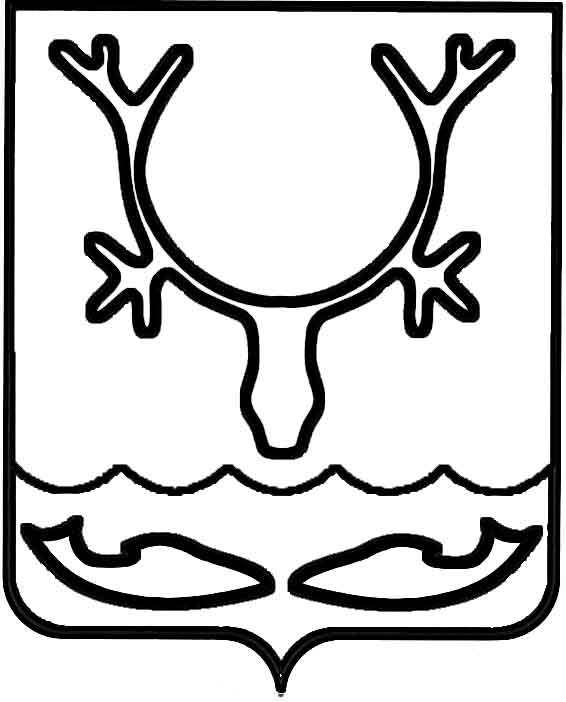 Администрация муниципального образования
"Городской округ "Город Нарьян-Мар"ПОСТАНОВЛЕНИЕОб утверждении состава жилищной комиссии Администрации муниципального образования "Городской округ "Город Нарьян-Мар"Руководствуясь Положением о жилищной комиссии Администрации МО "Городской округ "Город Нарьян-Мар", утвержденным постановлением Администрации МО "Городской округ "Город Нарьян-Мар" от 28.07.2017 № 887, Администрация муниципального образования "Городской округ "Город Нарьян-Мар"П О С Т А Н О В Л Я Е Т:Утвердить состав жилищной комиссии Администрации муниципального образования "Городской округ "Город Нарьян-Мар" согласно Приложению 
к настоящему постановлению. В случае временного отсутствия одного из членов жилищной комиссии, 
за исключением депутатов Совета городского округа "Город Нарьян-Мар" (на период отпуска, болезни, командировки), при рассмотрении вопросов при ведении учета граждан в качестве нуждающихся в жилых помещениях, предоставлении жилых помещений по договорам социального найма, коммерческого найма и жилых помещений специализированного жилищного фонда, а также иных вопросов жилищной сферы правом голоса наделяется лицо, его замещающее.3.	Признать утратившими силу:постановление Администрации муниципального образования "Городской округ "Город Нарьян-Мар" от 19.11.2019 № 1115 "Об утверждении состава городской общественной жилищной комиссии при Администрации муниципального образования "Городской округ "Город Нарьян-Мар";постановление Администрации муниципального образования "Городской округ "Город Нарьян-Мар" от 07.10.2020 № 678 "О внесении изменений в постановление Администрации муниципального образования "Городской округ "Город Нарьян-Мар" 
от 19.11.2019 № 1115";постановление Администрации муниципального образования "Городской округ "Город Нарьян-Мар" от 18.03.2022 № 321 "О внесении изменений в постановление Администрации муниципального образования "Городской округ "Город Нарьян-Мар" 
от 19.11.2019 № 1115";постановление Администрации муниципального образования "Городской округ "Город Нарьян-Мар" от 13.04.2022 № 460 "О внесении изменений в постановление Администрации муниципального образования "Городской округ "Город Нарьян-Мар"                   от 19.11.2019 № 1115".4.	Настоящее постановление вступает в силу со дня его подписания 
и подлежит официальному опубликованию.Приложение УТВЕРЖДЕНпостановлением Администрации муниципального образования "Городской округ "Город Нарьян-Мар" от 24.11.2023 № 1615Состав жилищной комиссии Администрации муниципального образования "Городской округ "Город Нарьян-Мар"24.11.2023№1615Глава города Нарьян-Мара О.О. БелакАнохин Дмитрий Владимирович – заместитель главы Администрации МО "Городской округ "Город Нарьян-Мар" по взаимодействию 
с органами государственной власти и общественными организациями, председатель комиссии;Конухин Евгений Николаевич – начальник управления муниципального имущества 
и земельных отношений Администрации муниципального образования "Городской округ "Город Нарьян-Мар", заместитель председателя комиссии;Соловьева Олеся Александровна– ведущий специалист отдела по управлению 
и содержанию муниципального жилищного фонда МКУ "Управление городского хозяйства г. Нарьян-Мара", секретарь комиссии.Члены комиссии:Белугин Александр Егорович – заместитель директора МКУ "Управление городского хозяйства г. Нарьян-Мара";Дроздова Вера Авенировна– депутат Совета городского округа "Город Нарьян-Мар";Лиханина Ирина Михайловна– начальник отдела управления муниципальным имуществом и регистрации прав собственности управления муниципального имущества и земельных отношений Администрации муниципального образования "Городской округ "Город Нарьян-Мар";Могутова Анна Дмитриевна– начальник правого управления Администрации муниципального образования "Городской округ "Город 
Нарьян-Мар";Оленицкий Игорь Викторович – руководитель аппарата – управляющий делами Администрации муниципального образования "Городской округ "Город Нарьян-Мар";Торопова Анна Николаевна– заместитель директора – руководитель аппарата Общественной палаты Ненецкого автономного округа;Хозяинова Светлана Григорьевна– депутат Совета городского округа "Город Нарьян-Мар";Яркина Ирина Алексеевна– депутат Совета городского округа "Город Нарьян-Мар".